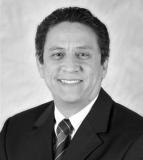 MARCO ANTONIO ORTEGA MARTÍNEZ

Es egresado de la carrera de Lic. en Economía de la Universidad Autónoma de Nuevo León. Posteriormente realizó estudios enfocado en Alta Dirección en IPADE sede Monterrey. Así mismo cuenta con una maestría en Administración en el CETYS Universidad y concluyó los estudios  como Doctor en Administración con enfoque de investigación sobre Planeación Estratégica en la Pyme. Realizó un curso de Administración Estratégica en Wharton Business School. 

Se ha desempeñado en varias instituciones financieras como Banco Internacional (adquirido por HSBC), Arrendadora Bancomer y como director general de las empresas PACCAR Capital México y PACCAR Arrendadora Financiera. Fue invitado a participar como Director de Marketing y Soporte a Ventas en Kenworth Mexicana.  En 2010 es asignado al proyecto de desarrollo dl mercado de Latino América y actualmente es Director para América Latina teniendo la responsabilidad de las actividades comerciales y operativas en la región.

Ha participado como maestro de cátedra en el ITESM sede Mexicali en la maestría Internacional en Administración la cual se imparte en conjunto con Thunderbird University, la maestría en Administración presencial sede Mexicali y Diplomado en Finanzas para no Financieros. En CETYS Universidad impartió la materia de Administración Financiera en la Maestría en Administración.Participa como miembro del Institute of Coaching Professional Association.  Asì mismo, forma parte de consejo de administración.